WIS Monitoring Project TELECONFERENCE 01 (10 Apr 2015)Meeting detailsChair: Remy GiraudWMO Secretariat: Dave ThomasWebex Name: WIS MonitoringDate: Friday, 10 April 2015Time: 02:00 pm | Europe Time (Geneva, GMT+02:00) | 2 hrs:Meeting Webpage: http://wis.wmo.int/page=WIS-Mon-2015-T1 1. Welcome to participants and approval of the agenda.Mr Rémy Giraud (Météo France) agreed to chair the meeting. Dr Weiqing Qu, co-project leader for the WIS monitoring project will chair the next one. Mr Giraud opened the meeting of the WIS Monitoring Project team conducted via webex. He welcomed participants and thanked them for their support. Participants are listed in Annex 2 of this summary of the meeting. The meeting reviewed the agenda as listed in Annex 1. The chair noted the advice from Mr Markus Heene to ensure sufficient time was allotted to discuss the WIS Congress Demonstration. This will be discussed under Agenda Item 4.1. He also noted the wish to extend the proposed project time line to include the reporting to CBS-17 schedule around September 2016 and the ICT-ISS decision to include in the project deliverables, a robust running WMO Monitoring Dashboard which will be presented to CBS 2016. The meeting agreed that these will be discussed under agenda item 2, Project, scope, duration and outcome. The meeting noted that the ICT-ISS established a project management team to lead, facilitate and coordinate the development of the WIS monitoring, including the demonstration of WIS monitoring to the seventeenth session of the World Meteorological Congress to be run from 25 May to 12 June 2015. This is described in the final report of the ICT-ISS Teleconference held 11 February 2015 (See http://wis.wmo.int/file=1373) 2. Project scope, duration and outcomeThe meeting noted the draft outline provided in the Gannt Chart (Annex 3) and taking into consideration the report of ICT-ISS February 2015 meeting, agreed to extend the chart out to include CBS 16, which is expected to be in September 2016. It further agreed to include establishment of an operational “reference” GISC monitoring dashboard to be presented to CBS 16.The meeting agreed that the role of the project team was to represent their respective groups and to facilitate the development of WIS monitoring systems. The key activities of the group are then to facilitate, coordinate and communicate. The development of the monitoring will be broken into work packages as shown in Annex 3. These are basically: 1) Prepare and conduct the WIS Monitoring Demo to Congress 17; 2) to review the requirements and specifications for key stakeholders, in particular WIS centres; and 3) to map the specifications that come from packages 1 and 2 into the technical regulations and guidance material.The meeting agreed on the proposed scope, duration and outcome as updated to include CBS-16 and the reference GISC dashboard.3. Review of the reference document:Participants agreed that the starting point for WIS monitoring is the Report on the WIS Monitoring Workshop, January 2014 (http://wis.wmo.int/file=695). It noted that other important inputs have occurred since then, in particular feedback on the report collected by TT-GISC, TT-DC, ICT-ISS and from the initial WIS Monitoring Pilot work being undertaken by contributing centres. It noted that the work to date did align with the initial report and subsequent updates, but that one of the tasks of the Project Management is to ensure that relevant input is taken into account. That is, ensure effective communication between stakeholders and developers. 4. Project plan The meeting addressed the work packages with an aim to identifying leaders for each package. It addressed these in terms of short, medium and longer term, the longer term being the normal implementation process once CBS-16 agrees on the outcome of the monitoring project.Short term: The demo on the monitoring at the upcoming WMO congressThere was considerable discussion on differences between the figures showing up on dashboards and between the centres. The meeting noted that there is some advantage in the monitoring identifying some of these differences but that the developers need to ensure that the differences are not a result of handling the ingested data (ie JSON files) differently. They also agreed that GISCs operating dashboards will ensure that each GISC displays the same number of centres. Representatives of GISC Beijing and Tokyo noted that they will add in the missing GISC centres soon. A key aspect of this discussion was that the meeting agreed that the addressing of such technical matters was the role of the participating GISCs to coordinate and liaise with each other and contributing centres. It noted that the Demonstration project will need to hold its own telco’s and liaison meetings where technical matters can be discussed and resolved. The project team will be there to assist and advise if problems should need to be escalated.Midterm: Preparation of the reference material for the Manual on WIS for CBS 2016The meeting noted Russia and Italy’s concerns about the need to develop technical specifications as a matter of urgency so that the monitoring can be implemented and manuals updated with relevant information to assist Members in developing and implementing their monitoring systems. It further noted that the initial monitoring workshop had set down some basic specifications and that it was critical for those representing other task or expert teams to ensure that centres review the suggested requirements and make sure that the centres expectations and needs are met by the monitoring defined or that being tested by the pilot demonstration. It noted that it such teams should keep in mind the initial goal of making sure the minimum contribution to monitoring is achievable by even the most basic NMHSs, NCs or DCPCs but still identify what more advanced centres need or expect.Definition of work packages and associated leadersAs noted in Annex 3, the meeting agreed that the key work package for the project include the demonstration, the update and validation of the requirements and the preparation of the associated regulatory material. For now we are focusing on the first two packages.It agreed that the demonstration needs to identify participants, times of the demonstration and define what is to be demonstrated and how. Participants of this will be the four GISCs, Brazil, China, Germany and Japan, supported by contributing centres. As no volunteer came forward to take on leading this package, Remy and Weiqing agreed to lead it until potential leads have had a chance to check with their administration before volunteering. Meanwhile the work package participants will continue with the development and polishing of their products and report on progress to the next project team meeting on 22 May.Mr Antonio Vocino agreed to leading the package addressing the validation of NC/DCPC centres needs and expectations on monitoring. The chair noted that in addition to Hong Kong, Italy and ECMWF, all the GISCs also represent DCPCs and NCs that could potentially contribute to this work.As there was no volunteer to lead the validation of GISCs needs and expectations, Mr Giraud and Dr Qu offered to lead the GISC component pending a volunteer being available. They will liaise with GISCs early next week and advise of any updates in leads for GISC activities.
5. Any other business. The meeting agreed to the next telco being the same time for Wednesday 13 May 2015 ie 2pm Geneva time (Noon UTC). The secretariat will set up the webex accordingly.Annex 1 (Agenda)1. Welcome to participants and approval of the agenda2. Project scope, duration and outcome3. Review of the reference document:    - Report of the 1st monitoring workshop4. Project plan 
    - Short term: The demo on the monitoring at the upcoming WMO congress    - Midterm: Preparation of the reference material for the Manual on WIS for CBS 2016    - Definition of work packages and associated leaders
5. Any other business.Annex 2 (Participants)Annex 3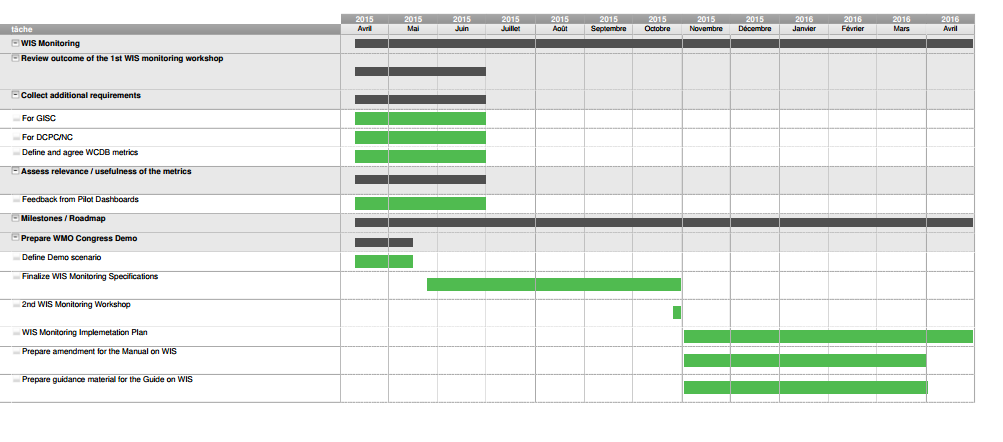 Name/OrganizationRole or RepresentingW.Qu (BoM),R.Giraud (Météo France)Project leadsL.Bezruk (Roshydromet)O.Petrova (Roshydromet)Lead TT-OMM.Heene (DWD)Co-Chair ET-WISCJ.Hasegawa, Y.Hokase (JMA), P.Wang (CMA),JM.Resende (INMET )GISCsST.Chan (Hong-Kong), A.Vocino (Italy)DCPCs and NCsO. Gorwits (ECMWF)WIS Core NetworkD.Thomas (WMO)Secretariat